Publicado en Barcelona el 27/02/2024 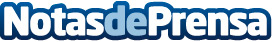 HONOR marca el futuro de la IA en los dispositivos inteligentes en el MWCHONOR, Qualcomm y GSMA defienden la IA centrada en el ser humano y destacan su compromiso con la colaboración abierta y la protección de la privacidadDatos de contacto:María GarcíaAPPLE TREE606222004Nota de prensa publicada en: https://www.notasdeprensa.es/honor-marca-el-futuro-de-la-ia-en-los Categorias: Nacional Telecomunicaciones Inteligencia Artificial y Robótica Cataluña Eventos Dispositivos móviles Innovación Tecnológica http://www.notasdeprensa.es